                ติดรูปสี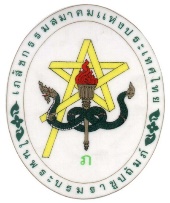                   2 นิ้ว                แบบเสนอชื่อเภสัชกรดีเด่นข้าพเจ้า ภ.ก./ภ.ญ. ...........................................................................................................................................ผู้มีอำนาจลงนามในองค์กร (กรณีส่งในนามองค์กร)...........................................................................................ขอเสนอชื่อ ภก./ภญ. ………………………………………………………………………………………...……...….เลขที่ใบประกอบวิชาชีพ ภ. …………………………..……	เลขที่สมาชิก ภ.ส.ท. ...................................................ผู้มีคุณลักษณะครบถ้วนและโดดเด่นสมควรเป็นเภสัชกรดีเด่น สาขา ………………………………..……………….ประวัติ (ไม่เกิน 3 หน้า A4)ประวัติส่วนบุคคล……………………………………………………………………………………….………………………………….ประวัติการศึกษา………………………………………………………………………………………………………….……………….ประวัติการทำงาน……………………………………………………………………………………………….………………………….2.  ผลงานที่เสนอเพื่อประกอบการพิจารณาเป็นเภสัชกรดีเด่น (ไม่เกิน 2 หน้า A4)……………………………………………………………………………………………….………………………….เหตุผลในการนำเสนอเป็นเภสัชกรดีเด่น (ไม่เกิน 2 หน้า A4) ………………………………………………………………………………………………………….……………….ผลงานที่จะประกาศเกียรติคุณ (พิมพ์ด้วย Font Angsana New ขนาดตัวอักษร Size 14 ความยาวไม่เกิน 1 หน้า A4 เพื่อพิมพ์ลงในหนังสือประกาศเกียรติคุณเภสัชกรดีเด่น) ………………………………………………………………………………………………………………………….                ลงชื่อ ……………………..……………………….. สมาชิกภ.ส.ท.เลขที่ …………/ผู้มีอำนาจลงนาม                                      (…………………… ………………………….)                         ตำแหน่ง ......................................................................                              วันที่ ………. เดือน ………………. พ.ศ…………….                  กรุณาส่งใบเสนอชื่อถึงเภสัชกรรมสมาคมภายในวันที่ 21 กรกฎาคม 2566สำหรับคณะกรรมการ : ได้รับวันที่ .............................................สามารถดาวน์โหลดแบบฟอร์มนี้ได้ที่  www.pat.or.thเภสัชกรรมสมาคมแห่งประเทศไทยฯ เลขที่ 40 สุขุมวิท 38 แขวงพระโขนง เขตคลองเตย กรุงเทพฯ 10110 Fax.0-2390-1987 E-mail admin@pat.or.th